 СПЕЦІАЛІЗОВАНЕ  ВИРОБНИЧО-НАУКОВЕ ПІДПРИЄМСТВО"К И Ї В П Р О М Е Н Е Р Г О "ТОВАРИСТВО З ОБМЕЖЕНОЮ ВІДПОВІДАЛЬНІСТЮЮридична та фактична  адреса: - 03142  м. Київ, вул. академіка Доброхотова  5-аТел/факс 450-44-64,  221-16-01 kievpromenergo2@ukr.net11 січня 2020 року					  Департамент комунальної власності	м. Києва,Виконавчого органу Київської міської ради	(Київської міської державної адміністрації)							 І Н Ф О Р М А Ц І Япро будівлю артезіанської свердловини  м. Києві, загальною площею 17.9 м2  бульвару академіка Вернадського 36-б літера 3-А.Додатки:		1. Поверховий план .	2. Фотофіксація на 4 арк. в 1 прим. Директор 									Г.У.Грунський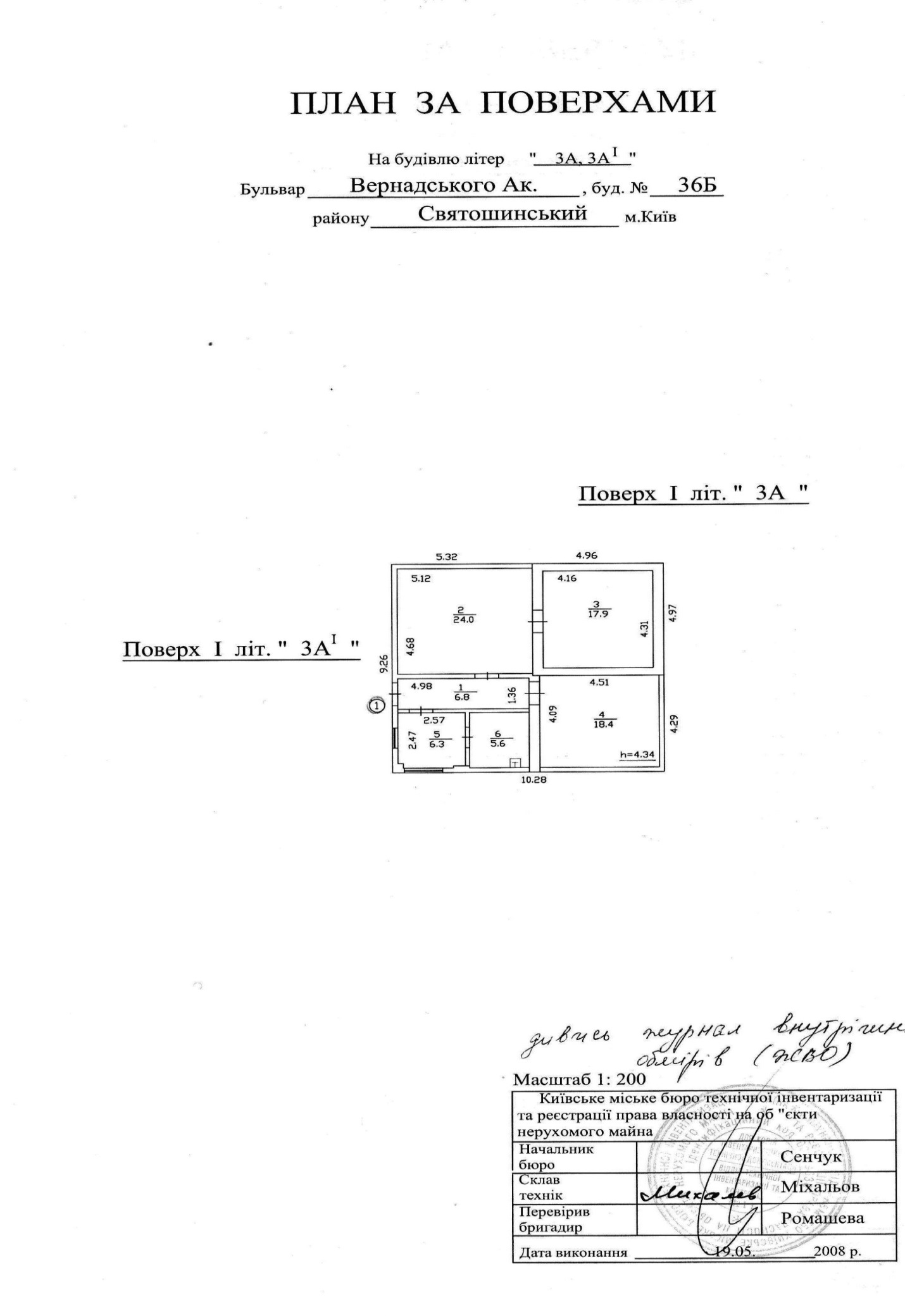 Примітка- приміщення №3 пріщення артсвердловини,інші-  приміщення теплого  складу 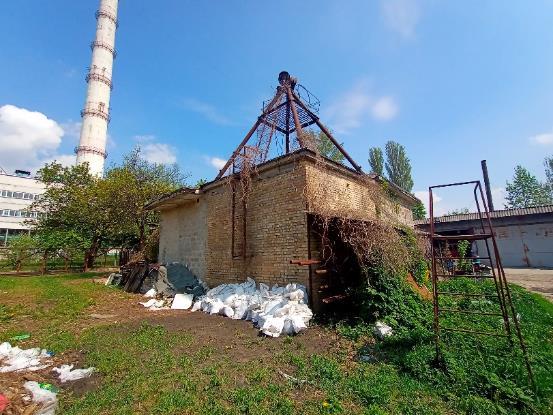 Цегла – приміщення колишньої артезіанської свердловини .Шлакоблок – приміщення теплого складу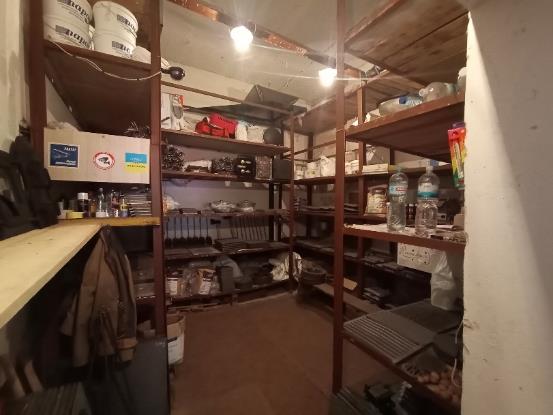 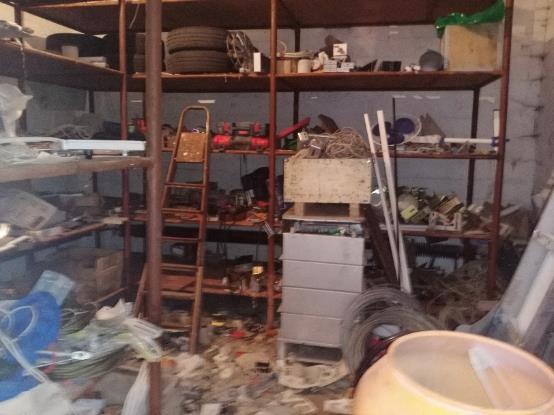 Місце знаходження нерухомого майна Бульвар акад. Вернадського 36-б літера 3-АРік забудови1984Загальна площа   будівлі  17,9Площа будівлі, що значаться на балансі підприємства, м2 17,9Загальна площа об’єкта оренди, м217,9Тип  приміщення Споруда із цеглиХарактеристика об’єкта орендиБудівля свердловини,  яка не працює 30 років. Первісна балансова вартість загальною площею 17,9 м2 31 100.00 грн. без ПДВЗалишкова балансова вартість загальною площею  17,9 м2 станом на 31 грудні  2020 р. 19 039.75грн. без ПДВІнвентарний номер 100Технічний стан об’єктаЗадовільне.  Вода і каналізація відсутні. Електроенергія потужність 0,5 квт.Інформація про наявність об’єкта уДержреєстрі нерухомих пам’ятокУкраїниНе є об’єктом культурної спадщини м.  Києва.Наявність рішення про проведенняінвестиційного конкурсуабо про включення об’єкта допереліку майна, що підлягаєприватизаціїІнформація про залучення інвестора до реконструкції та включення до переліку майна, що  підлягає приватизації у підприємства відсутняНайменування орендаряТОВ «Спеціалізоване виробничо –наукове підприємство «КиївпроменергоДата укладання, строк, закінчення договору орендивід 28.08.2017 до 26.08.20202 роки 364 дні, договір 1204-2Інформація про здійснення чинним орендарем невід’ємних поліпшень. Поліпшення не виконувались.  Інформація про реєстрацію права власності Право власності на зазначений             об’єкт зареєстровано